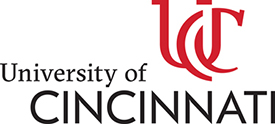 Assistant Professor of Audio TechnologyThe University of Cincinnati College-Conservatory of Music, Theatre Design and Production Department (TDP) seeks an experienced Assistant Professor of Audio Technology to begin in August 2021. TDP is comprised of approximately 160 students in BFA and MFA programs, 10 full time faculty, and several staff. Collaborating with other performance-based departments, a 16-show season is produced comprised of musicals, dramas, dance, opera, and events.Responsibilities:  The successful candidate will serve as an integral member of the Theatre Design and Production Department and will teach courses to both undergraduate and graduate students in sound design, as well as other students as applicable. They will mentor students’ production work and teach courses such as Introduction to Sound Technology, Sound System Design, and Immersive Audio Systems. This position requires active departmental participation, including coordination on infrastructure technology, inventory maintenance, purchasing, curriculum development, recruitment, student advising and season planning. Contributions to the discipline through creative work or published research, professional lectures, or presentations are required. All tenure-track faculty must actively pursue professional development within their field in order to maintain their fluency with current industry practice and advance their pedagogy. Contributions to the College or University through committee participation are also expected and required.Minimum Qualifications: Prior to the effective date of the appointment, the successful candidate must have either: A Master of Fine Arts in Sound Design and Technology in addition to three years of professional audio experienceORA Bachelor’s degree in Theatre Production along with five years of progressive work experience in sound for the professional theatre or live entertainment industryTerms of Appointment: Tenure-track appointment at the rank of Assistant Professor and salary within college guidelines for rank and experience. Initial appointment is three years and faculty member is then eligible for reappointment. Appointment Date:  August 2021Deadline: Review of applications will begin on March 15, 2021 and continue until the position is filled.Applicants should submit their materials electronically at https://bit.ly/3egcjGpThe application should include a cover letter, current curriculum vitae or resume, a statement on teaching philosophy, a statement on diversity, and a list of three professional references. Finalists for the position will be expected to demonstrate their knowledge and instructional capability by teaching a class of CCM undergraduate and graduate level students.FOR ALL FACULTY HIRES OFFICIAL ACADEMIC TRANSCRIPTS WILL BE REQUIRED AT THE TIME OF HIREThe University of Cincinnati, as a multi-national and culturally diverse university, is committed to providing an inclusive, equitable and diverse place of learning and employment. As part of a complete job application you will be asked to include a Contribution to Diversity and Inclusion statement.As a UC employee, and an employee of an Ohio public institution, if hired you will not contribute to the federal Social Security system, other than contributions to Medicare. Instead, UC employees have the option to contribute to a state retirement plan (OPERS, STRS) or an alternative retirement plan (ARP).The University of Cincinnati is an Affirmative Action / Equal Opportunity Employer / Minority / Female / Disability / Veteran.